Publicado en Madrid el 12/02/2019 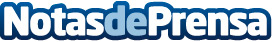 Miguel Ferrándiz, nuevo Director Comercial de TSB MadridLa firma, líder en transporte y mensajería industrial, ha anunciado su nombramiento como nuevo responsable comercial en Madrid. Miguel Ferrándiz cuenta con gran experiencia en el sector del transporte y ha ocupado altos cargos en empresas como UPS y PalletwaysDatos de contacto:María JoséNota de prensa publicada en: https://www.notasdeprensa.es/miguel-ferrandiz-nuevo-director-comercial-de Categorias: Nacional Madrid Logística Nombramientos Recursos humanos Consumo http://www.notasdeprensa.es